FACOLTA’ DI FARMACIA E  MEDICINA                   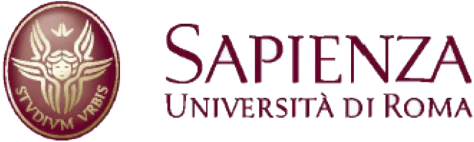 CORSO DI  LAUREA IN INFERMIERISTICA BCARTELLA INFERMIERISTICAUSO DIDATTICOSCHEDA DI ACCERTAMENTO PER MODELLI FUNZIONALI DI GORDON          Studente______________________________________      anno di corso  ____________      data_____________Descrizione del caso clinicoCognome e nome					Data di nascita			M	FOra						U.O.Residente/domiciliato a				Diagnosi medica di ingressoIstruzioni per compilazione accertamento- Domande sui diversi modelli se appropriato e in modo appropriato- L' esame fisico è sviluppato all' interno dei modelliScale:- Braden (calcolare per tutti i pazienti con degenza superiore alle 24 ore, escluso ostetricia e pediatria)- Barthel (se indicata) - Scala NRS per valutazione del dolore - MUST Malnutrition Universal Screening Tool - Conley se indicato- Glasgow score se indicato Classificazione degli 11 modelli funzionali della Gordon Bibliografia di riferimentoNANDA, (2012) Diagnosi infermieristiche 2012-14 CEA Milano.Gordon M. (2009) Diagnosi Infermieristiche processo e applicazioni CEA Milano.Gordon M Manual of Nursing Diagnosis (2011)12° ed. Jones and  Publisher, Oakland Community College Nursing Department/NUR 1530  NURSING ASSESSMENT OF FUNCTIONAL HEALTH PATTERNS https://www.oaklandcc.edu/nursing/ docs/gordonnur 1530.pdf accesso il 31 gennaio 2013ACCERTAMENTO INFERMIERISTICO di base all’ingresso/ammissione/ricovero della persona assistitaLe prime tre domande devono essere rivolte solo al paziente ( possono essere rivolte ad un familiare od al caregiver, solo se il paziente ha severi deficit cognitivi o fisici che gli impediscono di rispondere). La risposta “non so” è da considerare come risposta negativa (0)Barrare il valore corrispondente alla risposta fornita. Sommare i valori positivi. Il valore soglia di 2 su 10 indica la presenza di rischio di caduta Legenda:                         I°                                      II°                                               III°                                                     IV° stadiazione:       eritema cutaneo          distruzione dell’epidermide               ferita a tutto spessore             estesa distruzione dei tessuti o alla  necrosi                                                                         e/o derma                                                                            Altre osservazioni _________________________________________________________________SCALA DI BRADEN                                                                                               RILEVAZIONI     DATE                                                                                             SCALA DI BARTHEL                                                                                                                     RILEVAZIONI DATE GLASGOW COMA SCALE (GCS):      GCS > 8 NON IN COMA                                             date rilevazione PROBLEMA/DIAGNOSI INFERMIERISTICHE IN ORDINE DI PRIORITA’ (max 3)1._______________________________________________________________________________________________________2._______________________________________________________________________________________________________3._______________________________________________________________________________________________________PROBLEMA/DIAGNOSI INFERMIERISTICA:  ___________________________________________________________________________________correlato a _________________________________________che si manifesta con ____________________________________________________________________Obiettivo/risultato per la persona assistita  Indicatori (risultato atteso misurabile)_________________________________Valutazione: risultato finale SCHEDA DI MONITORAGGIO DELLE INFEZIONINOME________________________________________              LETTO_________________________                                                           FOGLIO N°____________Data_______________________________SCHEDA DI DIMISSIONE INFERMIERISTICACognome – Nome __________________________Nato a ____________________   il _____________________Ricoverato dal ____________ al __________Diagnosi d’ingresso _____________________________________Patologie concomitanti _____________________________Allergie ____________________________________Protesi _________________________________________________________________________________________Situazione familiare ______________________Telefoni utili __________________ Risponde _______________STATO NEUROLOGICOVigile, orientato e collaboranteDisorientatoRallentatoSaporoso: risponde a stimoli  verbali;   dolorosiAgitazione psico-motoriaPupille:  isocoriche;  anisocoricheLinguaggio:  disfasico;  afasia motoria;  afasia sensitiva;  afasia mistaMOTILITA’Autonomo                                                                       si alza in piediDipendente                                                                     si siede in carrozzinaEmiplegia/paresi                                                             si siede con le gambe fuori dal lettoPlegia/paresi aa.sup.                                                     seduto sul lettoPlegia/paresi aa inf.                                                       posizione obbligata _____________Tetraplegia/paresi                                                          si muove spontaneamente nel letto                                                                                                 mobilizzazione passiva ATTIVITA’ RESPIRATORIA eupnea;  dispnea ossigenoterapia:  mascherina; occhiali tracheotomia:  cannula fenest.;  cann. non fenest.;  cann. Cuff.;  cann. non cuf.DIETA___________________________ELIMINAZIONEIncontinenza:  Urinaria;  fecale         Diuresi _____________________    Presidi utilizzati:  pannolone;  condom  catetereAlvo _______________________ Ultima evacuazione _____________  spontanea                                                                                                                  glicerina                                                                                                                    clistere                                                                                                                    lassativo                                                                                                                    svuotamentoDECUBITI     no;  siSede _____________________Stadio NPUAP _________________Presidio antidecubito utilizzato __________________________________PRESIDI INTRODOTTICVCCatetere vena perifericaSNG/PEGCannula tracheostomicaULTIMA TERAPIA SOMMINISTRATA _________________________________OSSERVAZIONIDATA                                                                                                             FIRMA INFERMIERE                                                                                          _________________________________                                         __________________________________Modello di percezione e di gestione della salute Descrive come la persona percepisce il suo stato di salute e le modalità in cui la gestisce. Include la gestione dei rischi per la salute, abitudini e stili di vita che influenzano la salute, comportamenti, trattamenti e prescrizioni, storia medica e sanitaria in genere.Modello nutrizionale e metabolicoDescrive come la persona assume il cibo ed i liquidi in termini di qualità e quantità. Include gli indicatori del fabbisogno metabolico dell'organismo. Rientrano in questo modello la descrizione delle condizione della cute, delle unghie, delle membrane mucose, del peso, dell'altezza e della temperatura corporea. Modello di eliminazioneDescrive i modelli della funzione escretoria( intestino, rene e cute) compreso le abitudini della persona . Include qualunque dispositivo impiegato per il controllo delle escrezioniModello di attivita’ esercizio fisicoDescrive il modello dell' esercizio, dell' attività fisica e del tempo libero, includendo tutte le attività quotidiane che implicano dispendio di energia (igiene, alimentarsi, cucinare, lavorare ecc.), la funzione respiratoria e cardiocircolatoria e i fattori che interferiscono (deficit) con il modello desiderato Modello sonno – riposo Descrive i modelli di sonno e riposo nell' arco delle 24 ore, inclusa la percezione della persona rispetto al livello di riposo/sonno energia, gli ausili e le abitudiniModello cognitivo – percettivoDescrive l' adeguatezza delle modalità sensoriali della persona (i sensi), i relativi disturbi e la presenza di protesi, inclusa la percezione del dolore e come viene gestito, le abilità cognitive come il linguaggio, la memoria e l'assunzione di decisioni.Modello di percezione di se'-concetto di se'Descrive gli atteggiamenti che la persona ha nei confronti di se stesso, la percezione delle proprie abilità, l'immagine corporea, l'identità il senso di valore e il modello emozionale in genere Modello di ruoli e relazionidescrive il modello dell' attribuzione e delle relazioni di ruolo; include la percezione dei principali ruoli e responsabilità inerenti la situazione di vita attuale della persona comprese la soddisfazione o i problemi in ambito familiare e lavorativo, le relazioni sociali e le relative responsabilitàModello di sessualita' e riproduzionedescrive atteggiamento e percezioni che la persona ha in relazione alla sessualità e alla funzione riproduttiva, inclusi disturbi e problemi . Include le diverse fasi  ciclo riproduttivo femminile. Modello  di coping e tolleranza allo stressdescrive il modello di coping includendo la capacità della persona di resistere o gestire lo stress, i sistemi di supporto familiare e l'abilità percepita di controllare /gestire le situazioni Modello di valori e convinzionidescrive il modello di valori, obiettivi e convinzioni, comprese quelle spirituali, che guidano le scelte e le decisioni della persona, includendo ciò che viene percepito importante nella vita e qualunque conflitto percepito rispetto a valori e convinzioni correlate con la salute 1 MODELLO PERCEZIONE-GESTIONE DELLA SALUTE                   non valutabile □                                                         1 MODELLO PERCEZIONE-GESTIONE DELLA SALUTE                   non valutabile □                                                         1 MODELLO PERCEZIONE-GESTIONE DELLA SALUTE                   non valutabile □                                                         M. disfunzionale : □ M. disfunzionale : □ Storia di saluteDiabete □    ipertensione □   problemi cardiaci □Problemi respiratori □     altro □___________________________Consumo di alcool    no □    si   □  bicchieri di vino □Fumo □  no □   si □  n° sigarette fumate/dì_______Uso di altre sostanze  no □  si □    _________________Tipo di dieta: ………………………………………………………………………Fa attività fisica □ quale □Allergie note   no □  si □   farmaci  □   alimenti  □  lattice   □  iodio  □ altro  □  : ______Altro__________________________________________________________Terapia a domicilio/in corso : no □ si □   Rispetto della prescrizione  a domicilio   si □  no □  Storia di saluteDiabete □    ipertensione □   problemi cardiaci □Problemi respiratori □     altro □___________________________Consumo di alcool    no □    si   □  bicchieri di vino □Fumo □  no □   si □  n° sigarette fumate/dì_______Uso di altre sostanze  no □  si □    _________________Tipo di dieta: ………………………………………………………………………Fa attività fisica □ quale □Allergie note   no □  si □   farmaci  □   alimenti  □  lattice   □  iodio  □ altro  □  : ______Altro__________________________________________________________Terapia a domicilio/in corso : no □ si □   Rispetto della prescrizione  a domicilio   si □  no □  Storia di saluteDiabete □    ipertensione □   problemi cardiaci □Problemi respiratori □     altro □___________________________Consumo di alcool    no □    si   □  bicchieri di vino □Fumo □  no □   si □  n° sigarette fumate/dì_______Uso di altre sostanze  no □  si □    _________________Tipo di dieta: ………………………………………………………………………Fa attività fisica □ quale □Allergie note   no □  si □   farmaci  □   alimenti  □  lattice   □  iodio  □ altro  □  : ______Altro__________________________________________________________Terapia a domicilio/in corso : no □ si □   Rispetto della prescrizione  a domicilio   si □  no □  Problemi /diagnosi infermieristiche Problemi /diagnosi infermieristiche FarmaciDosaggioFrequenza /dieFrequenza /dieUltima doseSCALA DI CONLEY prevenzione e segnalazione cadute)                                            1° valutazione     1° valutazione     2° valutazione2° valutazioneData…………….Data…………….Data…………….Data…………….Precedenti cadute (domande al paziente/caregiver):SINOSINOE’ caduto nel corso degli ultimi tre mesi ?...............................................................................  2020Ha mai avuto vertigini o capogiri negli ultimi tre mesi………………………………………     1010Le è mai capitato di perdere urine o feci mentre si recava in bagno?....................................1010Deterioramento cognitivo: (osservazione infermieristica)Compromissione della marcia, passo strisciante, ampia base d’appoggio, marcia instabile1010Agitato (Definizione: eccessiva attività motoria, solitamente non finalizzata ed associata ad agitazione interiore)2020Deterioramento della capacità di giudizio/mancanza del senso del pericolo3030TOTALE  _____2 MODELLO NUTRIZIONALE – METABOLICO                               non valutabile □                                    M. disfunzionale:□ Dieta speciale / supplementi:  no □ si □   _____________________________Abitudini alimentari_________________________ restrizioni dietetiche___________Appetito:  normale □  aumentato □  diminuito □  gusto diminuito □ nausea □  vomito □  stomatite □Variazioni di peso negli ultimi 6 mesi:  no □  si □  ____ kg di aumento/perdita____Altro _________________________Esame fisico:Temperatura corporea (TC)Peso attuale Kg ____altezza_______________IMC  (peso Kg./ altezza m 2)________ MURSTDentizione Assenza dei   no □   si □      Protesi dentale □  superiore □  parziale □  completa □  inferiore □  parziale □  completa □   Difficoltà di deglutizione (disfagia):  no □  solidi □  liquidi □    Nutrizione Enterale   con SNG       tipo: …………… ch: ………..posiz. il/.: .…………………..…..PEG tipo: …………… ch: ………..posiz. il.: .…………………….…condizioni area inserzione: ………………………………………………………….…….Glicemia ______________Mucosa orale     alterazioni   no □   si □  Catetere  vascolare venoso:  no □  si □    periferico □ centrale □  PIC □      sede:  sx □   dx □     inserito il ___________ rimosso il ______    inserito il ___________ rimosso il ______Cute  idratata    si □  no □     edemi □    ascite □      cianotica □   itterica □  pallida □   Integra □    lesioni □   sede □     medicazioni □ulcere da pressione       si □  no □        stadio_____________________sede:      Sacro □         Trocantere □   dx □  sn □       Tallone □   dx □   sn □    Altro □ ........................stadio     I° II° III° IV°         I° II° III° IV°                       I° II° III° IV°                       I° II° III° IV°    Problemi /diagnosi infermieristiche VARIABILIVARIABILI4321PercezionesensorialePercezionesensorialeNon limitataLeggermentelimitataMolto limitataTotalmentelimitataUmiditàUmiditàRaramentebagnatoOccasionalmentebagnatoSpessobagnatoCostantementebagnatoAttivitàAttivitàCamminafrequentementeCamminaoccasionalmenteIn poltronaAllettatoMobilitàMobilitàLimitazioniassentiParzialmentelimitataMolto limitataCompletaimmobilitàNutrizioneNutrizioneEccellenteAdeguataProbabilmenteinadeguataMolto poveraFrizionamentoe scivolamentoFrizionamentoe scivolamentoSenza problemiapparentiProblemapotenzialeProblemaRischio se inferiore o uguale a 16                                     INDICE BRADEN Rischio se inferiore o uguale a 16                                     INDICE BRADEN Rischio se inferiore o uguale a 16                                     INDICE BRADEN Rischio se inferiore o uguale a 16                                     INDICE BRADEN Rischio se inferiore o uguale a 16                                     INDICE BRADEN 3 MODELLO DI ELIMINAZIONE                                                   non valutabile □                                      3 MODELLO DI ELIMINAZIONE                                                   non valutabile □                                      3 MODELLO DI ELIMINAZIONE                                                   non valutabile □                                      3 MODELLO DI ELIMINAZIONE                                                   non valutabile □                                      3 MODELLO DI ELIMINAZIONE                                                   non valutabile □                                      3 MODELLO DI ELIMINAZIONE                                                   non valutabile □                                      M. disfunzionale: □ M. disfunzionale: □ M. disfunzionale: □ Eliminazione intestinale Frequenza evacuazioni/die  ____  stipsi □ caratteristiche__________________________ Abitudini ________________ data dell’ultima evacuazione_______Uso di clisteri/lassativi:  no □   si □   altro □ _____               frequenza _________,Eliminazione urinaria   Frequenza       /die ………… caratteristiche urine……………………………………….disuria □   nicturia □  bisogno impellente □   ritenzione □difficoltà a rimandare la minzione □  difficoltà a raggiungere il bagno □Incontinenza  :  intestinale   no □    si □  urinaria  no □  si □   totale □  diurna □ notturna □ occasionale □   uso di  pannolone □  _________ Altro___________________________________esame  fisico:urocontrol □   catetere vescicale □    inserito in data ____ tipo _________Stomia  tipo: ____________________  autonomo nella gestione della stomia:  sì □   no □ Addome : soffice □   trattabile □   globoso  □Sonde:  drenaggi □  cateteri □  specificare …………………………… sede …………………Altre osservazioni _________________________________________Eliminazione intestinale Frequenza evacuazioni/die  ____  stipsi □ caratteristiche__________________________ Abitudini ________________ data dell’ultima evacuazione_______Uso di clisteri/lassativi:  no □   si □   altro □ _____               frequenza _________,Eliminazione urinaria   Frequenza       /die ………… caratteristiche urine……………………………………….disuria □   nicturia □  bisogno impellente □   ritenzione □difficoltà a rimandare la minzione □  difficoltà a raggiungere il bagno □Incontinenza  :  intestinale   no □    si □  urinaria  no □  si □   totale □  diurna □ notturna □ occasionale □   uso di  pannolone □  _________ Altro___________________________________esame  fisico:urocontrol □   catetere vescicale □    inserito in data ____ tipo _________Stomia  tipo: ____________________  autonomo nella gestione della stomia:  sì □   no □ Addome : soffice □   trattabile □   globoso  □Sonde:  drenaggi □  cateteri □  specificare …………………………… sede …………………Altre osservazioni _________________________________________Eliminazione intestinale Frequenza evacuazioni/die  ____  stipsi □ caratteristiche__________________________ Abitudini ________________ data dell’ultima evacuazione_______Uso di clisteri/lassativi:  no □   si □   altro □ _____               frequenza _________,Eliminazione urinaria   Frequenza       /die ………… caratteristiche urine……………………………………….disuria □   nicturia □  bisogno impellente □   ritenzione □difficoltà a rimandare la minzione □  difficoltà a raggiungere il bagno □Incontinenza  :  intestinale   no □    si □  urinaria  no □  si □   totale □  diurna □ notturna □ occasionale □   uso di  pannolone □  _________ Altro___________________________________esame  fisico:urocontrol □   catetere vescicale □    inserito in data ____ tipo _________Stomia  tipo: ____________________  autonomo nella gestione della stomia:  sì □   no □ Addome : soffice □   trattabile □   globoso  □Sonde:  drenaggi □  cateteri □  specificare …………………………… sede …………………Altre osservazioni _________________________________________Eliminazione intestinale Frequenza evacuazioni/die  ____  stipsi □ caratteristiche__________________________ Abitudini ________________ data dell’ultima evacuazione_______Uso di clisteri/lassativi:  no □   si □   altro □ _____               frequenza _________,Eliminazione urinaria   Frequenza       /die ………… caratteristiche urine……………………………………….disuria □   nicturia □  bisogno impellente □   ritenzione □difficoltà a rimandare la minzione □  difficoltà a raggiungere il bagno □Incontinenza  :  intestinale   no □    si □  urinaria  no □  si □   totale □  diurna □ notturna □ occasionale □   uso di  pannolone □  _________ Altro___________________________________esame  fisico:urocontrol □   catetere vescicale □    inserito in data ____ tipo _________Stomia  tipo: ____________________  autonomo nella gestione della stomia:  sì □   no □ Addome : soffice □   trattabile □   globoso  □Sonde:  drenaggi □  cateteri □  specificare …………………………… sede …………………Altre osservazioni _________________________________________Eliminazione intestinale Frequenza evacuazioni/die  ____  stipsi □ caratteristiche__________________________ Abitudini ________________ data dell’ultima evacuazione_______Uso di clisteri/lassativi:  no □   si □   altro □ _____               frequenza _________,Eliminazione urinaria   Frequenza       /die ………… caratteristiche urine……………………………………….disuria □   nicturia □  bisogno impellente □   ritenzione □difficoltà a rimandare la minzione □  difficoltà a raggiungere il bagno □Incontinenza  :  intestinale   no □    si □  urinaria  no □  si □   totale □  diurna □ notturna □ occasionale □   uso di  pannolone □  _________ Altro___________________________________esame  fisico:urocontrol □   catetere vescicale □    inserito in data ____ tipo _________Stomia  tipo: ____________________  autonomo nella gestione della stomia:  sì □   no □ Addome : soffice □   trattabile □   globoso  □Sonde:  drenaggi □  cateteri □  specificare …………………………… sede …………………Altre osservazioni _________________________________________Eliminazione intestinale Frequenza evacuazioni/die  ____  stipsi □ caratteristiche__________________________ Abitudini ________________ data dell’ultima evacuazione_______Uso di clisteri/lassativi:  no □   si □   altro □ _____               frequenza _________,Eliminazione urinaria   Frequenza       /die ………… caratteristiche urine……………………………………….disuria □   nicturia □  bisogno impellente □   ritenzione □difficoltà a rimandare la minzione □  difficoltà a raggiungere il bagno □Incontinenza  :  intestinale   no □    si □  urinaria  no □  si □   totale □  diurna □ notturna □ occasionale □   uso di  pannolone □  _________ Altro___________________________________esame  fisico:urocontrol □   catetere vescicale □    inserito in data ____ tipo _________Stomia  tipo: ____________________  autonomo nella gestione della stomia:  sì □   no □ Addome : soffice □   trattabile □   globoso  □Sonde:  drenaggi □  cateteri □  specificare …………………………… sede …………………Altre osservazioni _________________________________________Problemi /diagnosi infermieristiche Problemi /diagnosi infermieristiche Problemi /diagnosi infermieristiche 4 MODELLO DI ATTIVITA’ - ESERCIZIO FISICO                                  non valutabile □        M. disfunzionale:Attività fisica     no □   si □  _________________________________Deambulante   si □  no □    con ausili:  stampelle □  deambulatore □  bastone □     split/tutore □   sedia a rotelle  □ altro  □_________________________________Mobilità a letto  no □    si □   eventuali modificazioni ________________________________________Cura di se’  (igiene personale) :  non assistita  □  assistita □ oppure  Capacità di   CURA DI SÉ0 = Indipendente	1 = Aiuto di presidi             2 = Assistenza da persone3 = Assistenza da persone più attrezzature	4 = Dipendente/DisabileMangiare/Bere □  Fare il bagno □  Vestirsi/Curarsi □   Uso del bagno □   Deambulazione □ Salire le scale □Altro_____________________________________Esame fisico:Funzione cardiocircolatoria  : P.A.___________F.C. ____________ ritmo__________Respirazione:  F.R. _______ suoni respiratori □  rantoli □ tosse □ espettorato □Dispnea □  a riposo □  da sforzo □Ossigenoterapia  O2 lt/min.__________ maschera □  occhialini □Equilibrio e andatura:  stabile □  instabile □___________________________________Altre osservazioni _______________________________________________________________________________________________________________________________________________Problemi /diagnosi infermieristiche FUNZIONI ESAMINATENOCON  AIUTOINDIP.1) Mangiare (se bisogna tagliare il cibo = con aiuto)05102) Spostarsi dalla sedia al letto e ritornare (include il sedersi sul letto)010153) Eseguire la toilette personale (lavarsi la faccia, pettinarsi, ecc.)0054) Sedersi e alzarsi dal WC (togliersi gli indumenti, pulirsi, ecc.)05105) Fare il bagno0056) Camminare sul piano [Spingere la sedia a rotelle (se non deambula)]001001557) Salire e scendere le scale05108) Vestirsi (incluso infilarsi e allacciarsi le scarpe)05109) Controllare la defecazione051010) Controllare la minzione0510N.B. il soggetto che rifiuta di eseguire una funzione deve essere considerato dipendente in quella funzione .INDICE BARTHEL =         5 MODELLO SONNO – RIPOSO                                                                 non valutabile □    M. disfunzionale:  □    Abitudini: ore/notte _____  pisolino pomeridiano □  Si sente riposato al risveglio  no □ si □    Difficoltà ad addormentarsi     no □     si □     :  risveglio precoce □   insonnia  □   altro_________________Uso di farmaci □   altre abitudini per favorire il sonno □  ________________Altro __________________________   Problemi /diagnosi infermieristiche 6 MODELLO COGNITIVO - PERCETTIVO           non valutabile □ M. disfunzionale: □     Lingua parlata   italiano □       altra lingua □  quale___________________  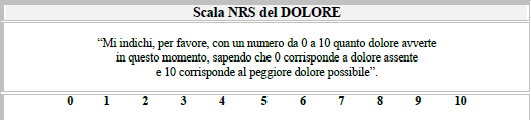 Linguaggio: normale □   disturbi del linguaggio □  ________________________________Altro____________________________Sensi  :Udito:  normale □  alterazioni □  ipoacusia □sordità □  destra □  sinistra □  protesi □   destra □  sinistra □Vista:  normale □    occhiali □  lenti a contatto □   alterazioni □  quali □Altro________DOLORE   no □   si □     acuto □     cronico □    livello        sede □    trattamento in corso _____________________________________________________________________________________Livello accettabile di dolore ____   come controlla abitualmente il dolore _____________  esame fisico :Stato di coscienza: vigile □  soporoso □  comatoso □  (Glasgow se indicato) _____Orientamento:  orientato  si □    no □     tempo □   spazio □   Afasia □   disfasia □   disartria □Altro_________________________________________________________________________________Problemi /diagnosi infermieristiche APERTURA DEGLI OCCHI (Eye Opening Response) - nessuna apertura degli occhi
 - apertura degli occhi in risposta a stimoli dolorosi
 - apertura degli occhi in risposta a stimoli verbali
 - apertura degli occhi spontanea12341234RISPOSTA VERBALE (Verbal response)- nessuna risposta verbale, nessun suono (o paziente intubato)
 - suoni incomprensibili
 - parla e pronuncia parole, ma incoerenti
 - confusione, frasi sconnesse
 - risposta orientata e appropriata1234512345RISPOSTA MOTORIA (Motor response) - nessun movimento
 - estensione al dolore (si irrigidisce: risposta decerebrata)
 - flessione al dolore (lenta, distonica: risposta decorticata)
 - retrazione dal dolore (si ritrae rapidamente se viene applicato uno stimolo doloroso)  - localizzazione del dolore (cerca lo stimolo doloroso)
 - in grado di obbedire ai comandi123456123456Totale 7 MODELLO DI PERCEZIONE DI SE’ -CONCETTO DI SE’                           non valutabile □M. disfunzionale: □Riferisce  ansia/preoccupazioni sullo stato di salute  no □  si □ ___________________________Problemi /diagnosi infermieristiche 8 MODELLO DI COPING - TOLLERANZA ALLO STRESS                        non valutabile □                                              M. disfunzionale: □Principali preoccupazioni (sull’ospedalizzazione o malattia, altro):_____________________________________________________________________________________________________Perdite/cambiamenti importanti nell’ultimo anno:___________altro____________________________________________________Problemi /diagnosi infermieristiche 9 MODELLO DI SESSUALITA’ – RIPRODUZIONE                                 non valutabile □M. disfunzionale: □Se donna (se appropriato)Ultima mestruazione: …………………………… in menopausa □ In gravidanza:  no □ si □con figli □……………….Utilizzo contraccezione EP □  si  □  no □ se uomo (se appropriato) : disturbi  □  no  □  si □ riferibili a □  effetti collaterali dei farmaci □ problemi di salute  □ interventi □ altro □ __________________ci sono cambiamenti nella funzione/nel modello   no  □  si □ ____________________altro ___________________________________________________________________________Problemi /diagnosi infermieristiche 10 MODELLO RUOLO – RELAZIONI                                                    non valutabile □                                                                             M. disfunzionale: □  Stato civile: ……………………………….     Occupazione:…………………………………….Sistema di supporto: coniuge □  figli □  parenti □   altra persona  □ __________  nessuno □  Vive in famiglia □   da solo  □  in struttura □   altro □__________________________________Persona di riferimento da contattare ______________________Telefono ___________________Altro_____________________________________________________________________________Problemi /diagnosi infermieristiche 11 MODELLO DI VALORI – CREDENZE                                             non valutabile □                                                                           M. disfunzionale: □  Pratiche religiose/spirituali importanti  per lei (durante il ricovero) ___________________________________________________________________,_________________________________________________________________________Problemi /diagnosi infermieristiche Interventi   Frequenza/tempoDATADATADATADATADATADATADATADATADATADATADATADATADATADATADATADATADATADATADATADATADATATC24      8       1624      8       1624      8       1624     8        1624     8        1624     8        1624     8        1624     8        1624     8        1624     8        1624     8        1624     8        1624     8        1624     8        1624     8        1624     8        1624     8        1624     8        1624     8        1624     8        1624     8        16403938373640393837364039383736403938373640393837364039383736403938373640393837364039383736403938373640393837364039383736403938373640393837364039383736403938373640393837364039383736403938373640393837364039383736403938373640393837364039383736403938373640393837364039383736EMOCOLTURECVCCVPCVCCVPCVCCVPCVCCVPCVCCVPCVCCVPCVCCVPCVCCVPCVCCVPCVCCVPCVCCVPCVCCVPCVCCVPCVCCVPCVCCVPCVCCVPCVCCVPCVCCVPCVCCVPCVCCVPCVCCVPCATETEREVESCICALEO  INTRODUZIONEO  SOSTITUZIONEO  RIMOZIONEO  COLTURAO  INTRODUZIONEO  SOSTITUZIONEO  RIMOZIONEO  COLTURAO  INTRODUZIONEO  SOSTITUZIONEO  RIMOZIONEO  COLTURAO  INTRODUZIONEO  SOSTITUZIONEO  RIMOZIONEO  COLTURAO  INTRODUZIONEO  SOSTITUZIONEO  RIMOZIONEO  COLTURAO  INTRODUZIONEO  SOSTITUZIONEO  RIMOZIONEO  COLTURAO  INTRODUZIONEO  SOSTITUZIONEO  RIMOZIONEO  COLTURAO  INTRODUZIONEO  SOSTITUZIONEO  RIMOZIONEO  COLTURAO  INTRODUZIONEO  SOSTITUZIONEO  RIMOZIONEO  COLTURAO  INTRODUZIONEO  SOSTITUZIONEO  RIMOZIONEO  COLTURAO  INTRODUZIONEO  SOSTITUZIONEO  RIMOZIONEO  COLTURAO  INTRODUZIONEO  SOSTITUZIONEO  RIMOZIONEO  COLTURAO  INTRODUZIONEO  SOSTITUZIONEO  RIMOZIONEO  COLTURAO  INTRODUZIONEO  SOSTITUZIONEO  RIMOZIONEO  COLTURAO  INTRODUZIONEO  SOSTITUZIONEO  RIMOZIONEO  COLTURAO  INTRODUZIONEO  SOSTITUZIONEO  RIMOZIONEO  COLTURAO  INTRODUZIONEO  SOSTITUZIONEO  RIMOZIONEO  COLTURAO  INTRODUZIONEO  SOSTITUZIONEO  RIMOZIONEO  COLTURAO  INTRODUZIONEO  SOSTITUZIONEO  RIMOZIONEO  COLTURAO  INTRODUZIONEO  SOSTITUZIONEO  RIMOZIONEO  COLTURAO  INTRODUZIONEO  SOSTITUZIONEO  RIMOZIONEO  COLTURADRENAGGIQUANTITA’ DRENATETIPO……………………H6………………………H14……………………..H 21…………………….TIPO……………………H6………………………H14……………………..H 21…………………….TIPO……………………H6………………………H14……………………..H 21…………………….TIPO……………………H6………………………H14……………………..H 21…………………….TIPO……………………H6………………………H14……………………..H 21…………………….TIPO……………………H6………………………H14……………………..H 21…………………….TIPO……………………     H6……………………… H14……………………..H 21…………………….TIPO……………………     H6……………………… H14……………………..H 21…………………….TIPO……………………     H6……………………… H14……………………..H 21…………………….TIPO……………………H6………………………H14……………………..H 21…………………….TIPO……………………H6………………………H14……………………..H 21…………………….TIPO……………………H6………………………H14……………………..H 21…………………….TIPO……………………H6………………………H14……………………..H 21…………………….TIPO……………………H6………………………H14……………………..H 21…………………….TIPO……………………H6………………………H14……………………..H 21…………………….TIPO……………………H6………………………H14……………………..H 21…………………….TIPO……………………H6………………………H14……………………..H 21…………………….TIPO……………………H6………………………H14……………………..H 21…………………….TIPO……………………H6………………………H14……………………..H 21…………………….TIPO……………………H6………………………H14……………………..H 21…………………….TIPO……………………H6………………………H14……………………..H 21…………………….MEDICAZIONIO FERITA ASCIUTTAO FER. BAGNATA     SIERO     SANGUE     PUSO RAC. SOTTOCUTANEAO FERITA ASCIUTTAO FER. BAGNATA     SIERO     SANGUE     PUSO RAC. SOTTOCUTANEAO FERITA ASCIUTTAO FER. BAGNATA     SIERO     SANGUE     PUSO RAC. SOTTOCUTANEAO FERITA ASCIUTTAO FER. BAGNATA     SIERO     SANGUE     PUSO RAC. SOTTOCUTANEAO FERITA ASCIUTTAO FER. BAGNATA     SIERO     SANGUE     PUSO RAC. SOTTOCUTANEAO FERITA ASCIUTTAO FER. BAGNATA     SIERO     SANGUE     PUSO RAC. SOTTOCUTANEAO FERITA ASCIUTTAO FER. BAGNATA     SIERO     SANGUE     PUSO RAC. SOTTOCUTANEAO FERITA ASCIUTTAO FER. BAGNATA     SIERO     SANGUE     PUSO RAC. SOTTOCUTANEAO FERITA ASCIUTTAO FER. BAGNATA     SIERO     SANGUE     PUSO RAC. SOTTOCUTANEAO FERITA ASCIUTTAO FER. BAGNATA     SIERO     SANGUE     PUSO RAC. SOTTOCUTANEAO FERITA ASCIUTTAO FER. BAGNATA     SIERO     SANGUE     PUSO RAC. SOTTOCUTANEAO FERITA ASCIUTTAO FER. BAGNATA     SIERO     SANGUE     PUSO RAC. SOTTOCUTANEAO FERITA ASCIUTTAO FER. BAGNATA     SIERO     SANGUE     PUSO RAC. SOTTOCUTANEAO FERITA ASCIUTTAO FER. BAGNATA     SIERO     SANGUE     PUSO RAC. SOTTOCUTANEAO FERITA ASCIUTTAO FER. BAGNATA     SIERO     SANGUE     PUSO RAC. SOTTOCUTANEAO FERITA ASCIUTTAO FER. BAGNATA     SIERO     SANGUE     PUSO RAC. SOTTOCUTANEAO FERITA ASCIUTTAO FER. BAGNATA     SIERO     SANGUE     PUSO RAC. SOTTOCUTANEAO FERITA ASCIUTTAO FER. BAGNATA     SIERO     SANGUE     PUSO RAC. SOTTOCUTANEAO FERITA ASCIUTTAO FER. BAGNATA     SIERO     SANGUE     PUSO RAC. SOTTOCUTANEAO FERITA ASCIUTTAO FER. BAGNATA     SIERO     SANGUE     PUSO RAC. SOTTOCUTANEAO FERITA ASCIUTTAO FER. BAGNATA     SIERO     SANGUE     PUSO RAC. SOTTOCUTANEAPLO ES. CITOCHIMICOO ES. COLTURALEO ALTRO………………..O ES. CITOCHIMICOO ES. COLTURALEO ALTRO………………..O ES. CITOCHIMICOO ES. COLTURALEO ALTRO………………..O ES. CITOCHIMICOO ES. COLTURALEO ALTRO………………..O ES. CITOCHIMICOO ES. COLTURALEO ALTRO………………..O ES. CITOCHIMICOO ES. COLTURALEO ALTRO………………..O ES. CITOCHIMICOO ES. COLTURALEO ALTRO………………..O ES. CITOCHIMICOO ES. COLTURALEO ALTRO………………..O ES. CITOCHIMICOO ES. COLTURALEO ALTRO………………..O ES. CITOCHIMICOO ES. COLTURALEO ALTRO………………..O ES. CITOCHIMICOO ES. COLTURALEO ALTRO………………..O ES. CITOCHIMICOO ES. COLTURALEO ALTRO………………..O ES. CITOCHIMICOO ES. COLTURALEO ALTRO………………..O ES. CITOCHIMICOO ES. COLTURALEO ALTRO………………..O ES. CITOCHIMICOO ES. COLTURALEO ALTRO………………..O ES. CITOCHIMICOO ES. COLTURALEO ALTRO………………..O ES. CITOCHIMICOO ES. COLTURALEO ALTRO………………..O ES. CITOCHIMICOO ES. COLTURALEO ALTRO………………..O ES. CITOCHIMICOO ES. COLTURALEO ALTRO………………..O ES. CITOCHIMICOO ES. COLTURALEO ALTRO………………..O ES. CITOCHIMICOO ES. COLTURALEO ALTRO………………..ESPETTORATOO ES. CITOCHIMICOO ES. COLTURALEO ES. CITOLOGICOO BKO ALTRO…………………O ES. CITOCHIMICOO ES. COLTURALEO ES. CITOLOGICOO BKO ALTRO…………………O ES. CITOCHIMICOO ES. COLTURALEO ES. CITOLOGICOO BKO ALTRO…………………O ES. CITOCHIMICOO ES. COLTURALEO ES. CITOLOGICOO BKO ALTRO…………………O ES. CITOCHIMICOO ES. COLTURALEO ES. CITOLOGICOO BKO ALTRO…………………O ES. CITOCHIMICOO ES. COLTURALEO ES. CITOLOGICOO BKO ALTRO…………………O ES. CITOCHIMICOO ES. COLTURALEO ES. CITOLOGICOO BKO ALTRO…………………O ES. CITOCHIMICOO ES. COLTURALEO ES. CITOLOGICOO BKO ALTRO…………………O ES. CITOCHIMICOO ES. COLTURALEO ES. CITOLOGICOO BKO ALTRO…………………O ES. CITOCHIMICOO ES. COLTURALEO ES. CITOLOGICOO BKO ALTRO…………………O ES. CITOCHIMICOO ES. COLTURALEO ES. CITOLOGICOO BKO ALTRO…………………O ES. CITOCHIMICOO ES. COLTURALEO ES. CITOLOGICOO BKO ALTRO…………………O ES. CITOCHIMICOO ES. COLTURALEO ES. CITOLOGICOO BKO ALTRO…………………O ES. CITOCHIMICOO ES. COLTURALEO ES. CITOLOGICOO BKO ALTRO…………………O ES. CITOCHIMICOO ES. COLTURALEO ES. CITOLOGICOO BKO ALTRO…………………O ES. CITOCHIMICOO ES. COLTURALEO ES. CITOLOGICOO BKO ALTRO…………………O ES. CITOCHIMICOO ES. COLTURALEO ES. CITOLOGICOO BKO ALTRO…………………O ES. CITOCHIMICOO ES. COLTURALEO ES. CITOLOGICOO BKO ALTRO…………………O ES. CITOCHIMICOO ES. COLTURALEO ES. CITOLOGICOO BKO ALTRO…………………O ES. CITOCHIMICOO ES. COLTURALEO ES. CITOLOGICOO BKO ALTRO…………………O ES. CITOCHIMICOO ES. COLTURALEO ES. CITOLOGICOO BKO ALTRO…………………Documentazione Infermieristica - Pagina n°______________Cognome Nome ________________________ P.L._________Documentazione Infermieristica - Pagina n°______________Cognome Nome ________________________ P.L._________DATA E ORAN. DIAGNOSI INFERMIERISTICAATTIVITÀ INFERMIERISTICAATTIVITÀ INFERMIERISTICAFIRMA DELL’INFERMIEREFIRMA DELL’INFERMIERETURNOOraPAP  RENTRATEUSCITEALVOMATTINAMATTINAMATTINAMATTINAMATTINAMATTINAMATTINAMATTINAMATTINABILANCIO   IDRICOBILANCIO   IDRICOBILANCIO   IDRICOFIRMA INFERMIEREFIRMA INFERMIEREPOMERIGGIOPOMERIGGIOPOMERIGGIOPOMERIGGIOPOMERIGGIOPOMERIGGIOPOMERIGGIOPOMERIGGIOBILANCIOIDRICOBILANCIOIDRICOBILANCIOIDRICOFIRMA INFERMIEREFIRMA INFERMIERENOTTENOTTENOTTENOTTENOTTENOTTENOTTENOTTEBILANCIOIDRICOBILANCIOIDRICOBILANCIOIDRICOFIRMA INFERMIEREFIRMA INFERMIERE